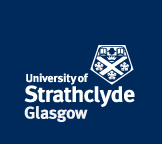 For guidance on completing this Return please refer to the Guidance Notes on the Completion of the Return of Staff Absences. This is available from the Payroll Section of the Finance website.  Please return completed and authorised forms to absence.returns@strath.ac.uk.Please tick if Nil Staff Absence Return 	Staff Absence Return FormStaff Absence Return FormStaff Absence Return FormStaff Absence Return FormStaff Absences Return for week ending:Year:Contact Name:Email Address:Department:Tel Ext:Staff Number(Finance use only)Name of EmployeeDate of First Day of Absence From WorkHalf Day?(Yes / No)Reason for Absence CodeDate of Last Day of Absence From WorkDate Medical Certificate sent To FinanceStaff Number(Finance use only)Name of EmployeeDate of First Day of Absence From WorkHalf Day?(Yes / No)Reason for Absence CodeDate of Last Day of Absence From WorkDate Medical Certificate sent To FinanceSignature: (Head of Department or Designated Nominee)Date: